Class 2 – English 1			    Click on the images for website linksPhonics Play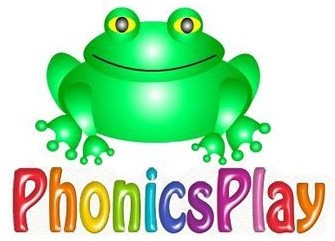 Use the ‘Phonics Play’ website to practice your phonics every day. They have a free log on when you click on the website. -If you are in Phonics lessons, play the phase 3, phase 4 and phase 5 games. -If you are in SPAG lessons, play these games and phase 6 games. HandwritingPractise your handwriting using trunks and tailsAnimalsCreate a fact file for the different animals that we have learnt about. We have looked at mammals, amphibians, birds, fish and reptiles. 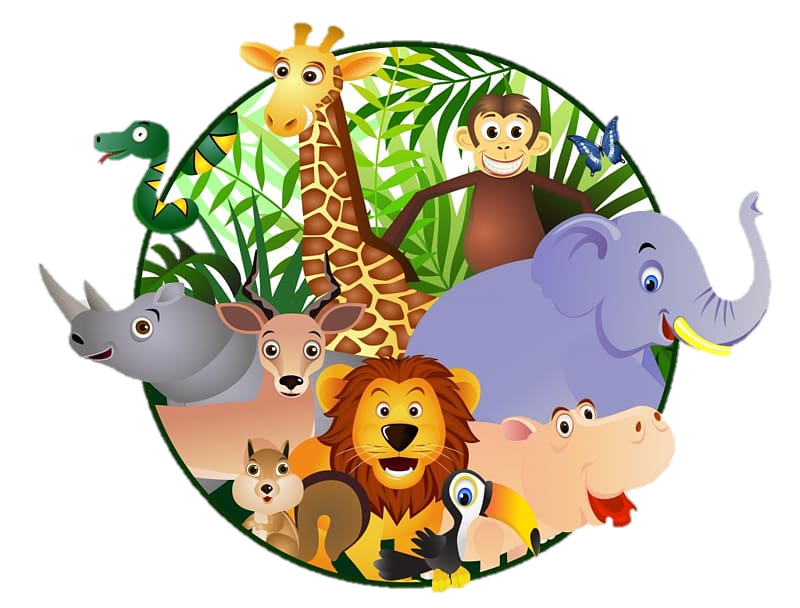 Phonics PlayUse the ‘Phonics Play’ website to practice your phonics every day. They have a free log on when you click on the website. -If you are in Phonics lessons, play the phase 3, phase 4 and phase 5 games. -If you are in SPAG lessons, play these games and phase 6 games. Instructions Write some instructions for how to do something. It could be for how to brush your teeth, how to play a game or how to make a cake. Don’t forget to use openers like first, next, then, later etc.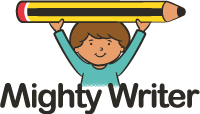 AnimalsCreate a fact file for the different animals that we have learnt about. We have looked at mammals, amphibians, birds, fish and reptiles. PoetryWrite a senses poem for Spring. I can see…..I can smell….I can hear…I can taste…I can feel…. Instructions Write some instructions for how to do something. It could be for how to brush your teeth, how to play a game or how to make a cake. Don’t forget to use openers like first, next, then, later etc.We’re going on a lion huntWrite a story based on ‘we’re going on a lion hunt’ like we did in class. Change the animal, the setting and the obstacles that the family had to go through to get to the animal.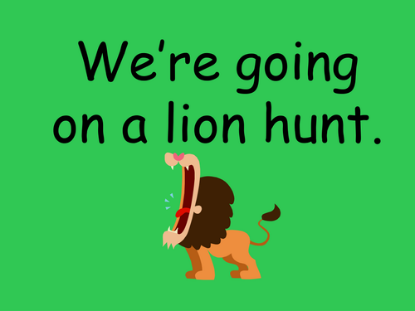 PoetryWrite a senses poem for Spring. I can see…..I can smell….I can hear…I can taste…I can feel…. Poetry Write a nonsense rhyming poem like ‘Ning, Nang, Nong’ by Spike Milligan.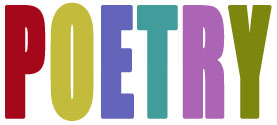 We’re going on a lion huntWrite a story based on ‘we’re going on a lion hunt’ like we did in class. Change the animal, the setting and the obstacles that the family had to go through to get to the animal.